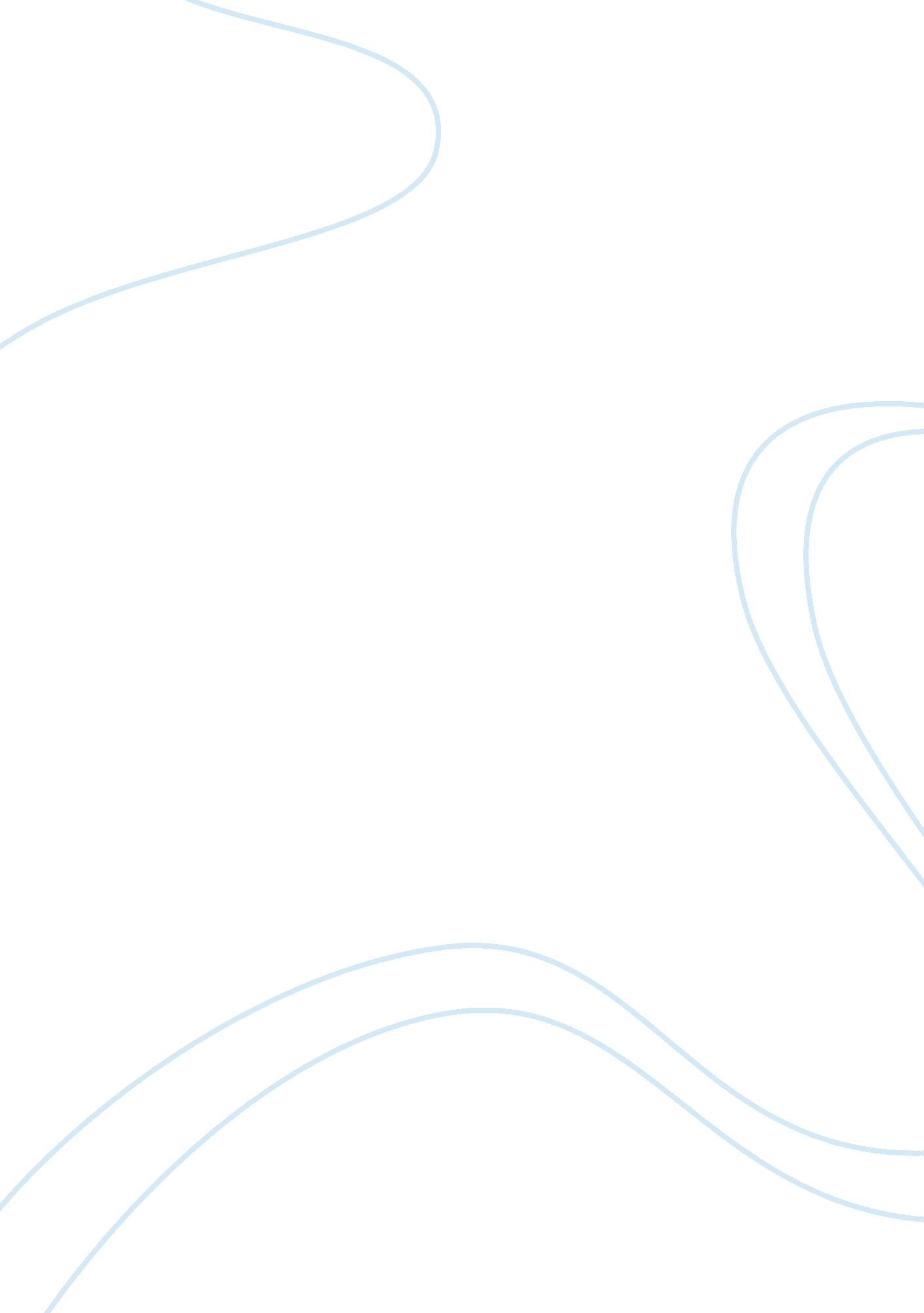 Mgt, personal swot analysisLiterature, Russian Literature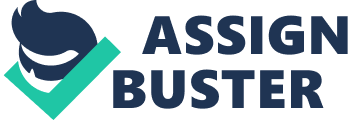 Gil Broochian Your 9 May Personal SWOT Analysis When it comes to my goals, I would say that finishing my current degree is one short-term one. I want to graduate from Baruch College and then, if circumstances are conducive, find myself an internship at a bank or an accounting agency. For now, these are my career related short term goals. I would prefer to find an internship at an accounting agency, because it is in line with my long term goals. Once I have graduated, I would like to pass the Uniform Certified Public Accountant Examination, so that I can become a Certified Public Account. Ideally, I would like to set up my own accountancy firm, but that cannot be accomplished in the near future and would only be possible quite further down the line. In the near future, I would like to gain experience by working at an accounting firm both before and after I get my license. I scored high in neuroticism, with the detailed analysis telling me that I am highly self-conscious and immoderate, though my anxiety, anger, depression and vulnerability are average. Although this could work against me, because I could be termed neurotic, however, my career goal of accounting will actually not be hindered or affected by this. Accountants do not have to have extended periods of interaction with other people, and, therefore, I am sure that my neuroticism will not need to come out, so to speak. This also would be in line with my low scores in extraversion: I am not a very assertive or gregarious person and do not find it easy to make friends, however, once again, the fact that my career plan would not require me to be a social success is a great help. What is more, since I am not an avid excitement seeker, it would help me a lot in my career, as accountancy is not known for the excitement it provides, rather the opposite. This I feel is a strength that would be an asset in my career. This is quite in line with my low scores on openness to new experiences. I come out as a conventional individual who, despite having a good imagination, does not have much artistic interests, emotionality or adventurousness. I would count this as my strength: accountancy requires a lot of repetitive work, with little to no room for imagination and a strict adherence to rules. My personality traits are exactly in line with such sort of work. I would, however, term my low scores in agreeableness and Conscientiousness to be my weaknesses. Accountancy requires a lot of orderliness, cautiousness and self discipline. My low scores on these facets of the test indicate that I need to work hard to improve these facets of my personality in order to do well at my career. The fact that I scored low on self-efficacy as well as extraversion shows that I need to build up my confidence so that I can be sure that I can handle any given job without having to resort to help from other people. Though accounting can require cooperation as well, but it is not exactly a social oriented career i. e. it does not require a lot of social interaction, though it does require mutual cooperation, however, improving my self-efficacy should definitely be my priority. Moreover, I need to increase my self-discipline in order that I might be able to handle the stress that comes with a career in accounting. With the economy being in the state it is in, it can be very hard for a person to find a good job in the career or their choice. When it comes to accounting, however, there is always room for a job to be created. Accountants are very much in demand, and whether the economy is doing well or not, corporations and government both require someone to take care of their accounts. That is one of the biggest opportunities of this job: its viability in the job market irrespective of economic conditions. There is a dearth of accountants in the US as it is; hence, I am sure that I will find myself a job quite easily. The opportunities of accountancy are many, however, the threat, if it can be called that, is that accountancy requires a license, and quite a number of difficult tests need to be passed before this license can be granted. Moreover, there might arise a need for professional networking as this might help me get useful tips and analysis about such tests and examinations and the required training. Furthermore, this helps in keeping informed of the latest rules and regulations that come out periodically. 